Jeżeli wiadomość nie wyświetla się prawidłowo, użyj tego linka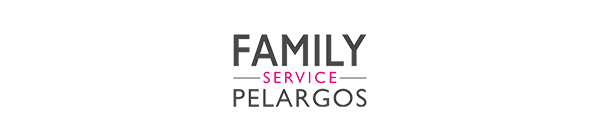 Zapraszamy do wzięcia udziału w bezpłatnych warsztatach edukacyjnych Położna Doradcąpierwsze 1500 osób,
które ukończą szkolenie otrzyma: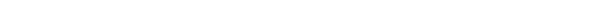 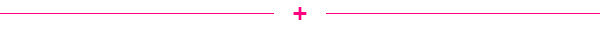 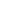 Wszystkie osoby uczestniczące w szkoleniu mają możliwość uczestnictwa w konkursach, w których do wygrania jest 15 zestawów produktów firmy RB (Hygiene Home) Poland Sp. z o.o. oraz 100 toreb na zakupy od firmy Berlin-Chemie/Menarini Polska Sp. z o.o.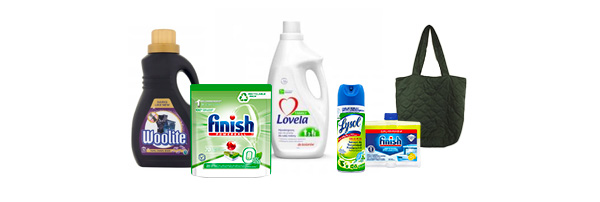 Weź udział w szkoleniuW przypadku pytań proszę o kontakt: 
Małgorzata Czerwonka e-mail: m.czerwonka@pelargos.com.pl; 604 643 856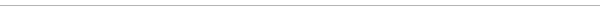 E-mail wysłany przez firmę Pelargos Sp. z o.o. z siedzibą przy ulicy Gwiaździstej 71 w Warszawie, 01-651 Warszawa, wpisaną do rejestru przedsiębiorców Krajowego Rejestru Sądowego prowadzonego przez Sąd Rejonowy dla m. st. Warszawy w Warszawie, XII Wydział Gospodarczy pod nr 10090, kapitał zakładowy 75.000 PLN, NIP 525-15-68-829, www.pelargos.pl. Jeśli nie chcą Państwo otrzymywać od nas wiadomości marketingowych, prosimy kliknąć tutaj.